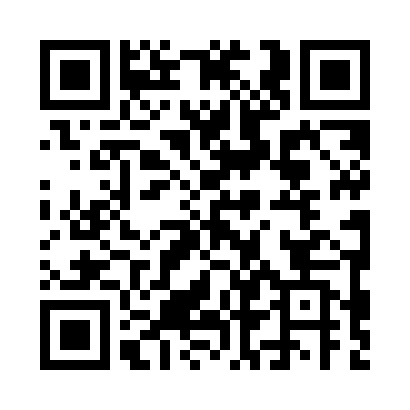 Prayer times for Aschenhof, GermanyWed 1 May 2024 - Fri 31 May 2024High Latitude Method: Angle Based RulePrayer Calculation Method: Muslim World LeagueAsar Calculation Method: ShafiPrayer times provided by https://www.salahtimes.comDateDayFajrSunriseDhuhrAsrMaghribIsha1Wed3:355:551:165:188:3810:482Thu3:325:531:165:188:4010:513Fri3:295:511:165:198:4110:544Sat3:255:491:165:198:4310:575Sun3:225:481:165:208:4410:596Mon3:195:461:165:218:4611:027Tue3:165:451:165:218:4711:058Wed3:135:431:155:228:4911:089Thu3:095:411:155:228:5011:1110Fri3:065:401:155:238:5211:1411Sat3:035:381:155:238:5311:1712Sun3:005:371:155:248:5511:2013Mon3:005:351:155:258:5611:2314Tue2:595:341:155:258:5811:2415Wed2:585:331:155:268:5911:2416Thu2:585:311:155:269:0011:2517Fri2:575:301:155:279:0211:2618Sat2:575:291:155:279:0311:2619Sun2:565:271:165:289:0411:2720Mon2:565:261:165:289:0611:2721Tue2:565:251:165:299:0711:2822Wed2:555:241:165:299:0811:2923Thu2:555:231:165:309:1011:2924Fri2:545:221:165:309:1111:3025Sat2:545:211:165:319:1211:3026Sun2:545:201:165:319:1311:3127Mon2:535:191:165:329:1411:3228Tue2:535:181:165:329:1611:3229Wed2:535:171:175:339:1711:3330Thu2:535:161:175:339:1811:3331Fri2:525:151:175:349:1911:34